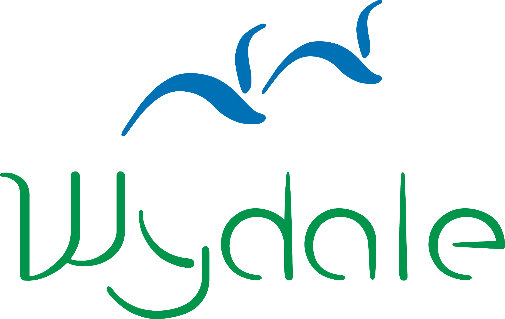 Safeguarding PolicyPolicy for the Safeguarding of Children and Vulnerable AdultsOrganisation DetailsWydale Hall Address
Wydale Lane, Brompton by Sawdon, Scarborough, YO13 9DGChild Protection Representative The Oversight and Support group has appointed the following person to be Child Protection Representative to whom any allegation or concerns about abuse should be directed. The nominated person is NOT normally one of those directly working with children and young people. They will follow the guidelines and procedures for responding to any allegations of abuse. CP Representative:  Rev’d Jackie Cray
 Address:  The Dovecote, Main Street, Kirby Misperton, PickeringTelephone Number:  01653 699365Policy Statement: DIOCESE OF YORK WYDALE HALL CHILD SAFEGUARDING POLICYWydale Hall recognises and values children and young people (anyone under the age of 18) as equal partners in the life and ministry of the church, and desires to encourage them to explore, discover and live out the Christian Gospel. The Oversight and Support Group of Wydale Hall takes seriously its obligations and responsibilities to protect and safeguard the welfare of any child or young person (i.e. under the age of 18 years) entrusted to the church’s care. Therefore in Wydale Hall’s provision and ministry, The Oversight and Support GroupAccepts responsibility for the activities of the children’s and youth groups operating under events organised by Wydale and part of the Wydale programme as opposed to visiting groups running their own programme.Will actively seek to protect and safeguard the physical, emotional and spiritual welfare of children and young people while in the care of Wydale Hall. Will have clear procedures for responding to suspicions or allegations about abuse, or inappropriate behaviours towards children and young people by anyone staying at the Hall and the Emmaus Centre and procedures for working with known offenders attending events on the premises.Will ensure that both employed and volunteer children’s and youth workers and all other persons working with Wydale Hall who may have contact with children or young people through this work are properly and appropriately selected and appointed as set out in the Diocese of York document: “Diocese of York Child Protection and Safeguarding Policy”Will ensure that children’s/youth workers and volunteers working on behalf of Wydale are given adequate support and training. Will annually appoint a Wydale Hall Child Protection Representative. Will annually review the Wydale Hall Child Safeguarding Policy and procedures. Will maintain appropriate Third Party Liability insurance for any Wydale work among children and young people. Commitment to Children and Young People In accepting the Child Safeguarding Policy Statement, the Oversight and Support group of Wydale Hall as agent of the whole church family at Wydale and within the Diocese of York is also committed: A: To the children by: Listening to and valuing children and young people. Relating to children and young people effectively and appropriately. Ensuring their protection and minimizing risk of harm by their involvement in any church or related activities, both at the normal meeting place and when away from the normal meeting place. Encouraging and supporting children, parents and carers. To provide safe, relevant and engaging children’s and youth work of the highest quality possible and with adequate resources (bearing in mind the limitations of plant and human resources). B: To workers, volunteers and the Child Protection Representative by: Giving and enabling appropriate support and training. Providing clear systems and procedures for dealing with concerns or allegations about abuse. Providing clear systems and procedures for the recruitment of workers and volunteers, including an Allegations of Child Abuse or Unsuitability to Work with Children Policy. Maintaining good links with Diocesan and statutory childcare authorities as necessary. Recruitment of Children and Youth Leaders, including DBS Disclosure: Great care will be exercised in the appointment of suitable workers and volunteers to the Wydale’s work with young people. The Oversight and Support Group has adopted the use of “Diocese of York Guide to Disclosure through the Disclosure and Barring Service”. Where access to children is regular, expected or significant (i.e. a key part of their role even if they are not in regularly contact with children), the Diocesan policy and procedures will be strictly adhered to. In Brief: (see Guide to Disclosure) Anyone involved in Wydale’s work with children and young at Wydale must: Provide proof of their identity. (e.g.: Passport, Birth Certificate) Provide 2 referees (who have known the applicant for at least 3 years) Complete a ‘Confidential Declaration’ form in accordance with The Children Act 1989 and Rehabilitation of Offenders Act 1974/5 Obtain an up to date and satisfactory ‘Enhanced Disclosure’ check from the Disclosure and Barring Service (DBS) NOTE: Where a person has only occasional contact with young people, such as a supervised steward or helper at occasional events, the volunteer only need provide proof of identity, 2 referees and complete the Confidential Declaration Form. Any increased involvement will necessitate a DBS Enhanced Disclosure to be carried out. Refer to the Diocese of York Guide to Disclosure through Disclosure and Barring Service document issued 2008.Child Protection – Definitions of Abuse The Oversight and Support Group recognises the following categories of abuse used by every local authority in England and Wales. Neglect: Neglect is the persistent failure to meet a child’s basic physical and/or psychological needs, likely to result in the serious impairment of the child’s health or development. Neglect may occur during pregnancy as a result of maternal substance abuse. Once a child is born, neglect may involve a parent or carer failing to:provide adequate food, clothing and shelter (including exclusion from home or abandonment)protect a child from physical and emotional harm or dangerensure adequate supervision (including the use of inadequate care-givers)Ensure access to appropriate medical care or treatment.It may also include neglect of, or unresponsiveness to, a child’s basic emotional needs.Physical Abuse: Physical abuse may involve hitting, shaking, throwing, poisoning, burning or scalding, drowning, suffocating, or otherwise causing physical harm to a child. Physical harm may also be caused when a parent or carer fabricates the symptoms of, or deliberately induces, illness in a child.Sexual Abuse: Sexual abuse involves forcing or enticing a child or young person to take part in sexual activities, including prostitution, whether or not the child is aware of what is happening. The activities may involve physical contact, including penetrative (e.g. rape, buggery or oral sex) or non-penetrative acts. They may include non-contact activities, such as involving children in looking at, or in the production of, sexual online images, watching sexual activities, or encouraging children to behave in sexually inappropriate ways.Emotional Abuse: Emotional abuse is the persistent emotional maltreatment of a child such as to cause severe and persistent adverse effects on the child’s emotional development. It may involve conveying to children that they are worthless or unloved, inadequate, or valued only insofar as they meet the needs of another person. It may feature age or developmentally inappropriate expectations being imposed on children. These may include interactions that are beyond the child’s developmental capability, as well as overprotection and limitation of exploration and learning, or preventing the child participating in normal social interaction. It may involve seeing or hearing the ill-treatment of another. It may involve serious bullying, causing children frequently to feel frightened or in danger, or the exploitation or corruption of children. Some level of emotional abuse is involved in all types of maltreatment of a child, though it may occur alone.Organised Abuse: Organised abuse is defined as abuse involving one or more abusers and a number of children. The abusers concerned may be acting in concert to abuse children, sometimes acting in isolation, or may be using an institutional framework or position of authority to recruit children for abuse.A child may suffer more than one category of abuse. People who pose a Risk to Children If there is good reason to believe that someone attending an event at Wydale may pose a risk to children, either as a result of a criminal conviction or for any other reason, the first concern will be a commitment to the protection of all children and young people. Whilst extending appropriate pastoral care to an individual, the Incumbent and Churchwardens (or authorised agent such as the Rural Dean), will discuss with the Diocese Child Protection Officer then meet with the individual and discuss boundaries that the person will be expected to keep. A written agreement will be appropriate in such cases, and the Oversight and Support Group Child Protection Representative and Diocese Safeguarding Advisor  informed and supplied with a copy of the written agreement. Child Safeguarding – Procedures for Referrals:The role of Wydale community members and nominated Oversight and Support Group Child Protection Representative in the event of an allegation or suspicion of abuse: Wydale community members, including volunteers, may have concerns about possible or actual inappropriate conduct or abuse which may have occurred within the Wydale setting or within another context, but which is drawn to their attention in the Wydale setting; in either event the following procedures should be observed. The role of a Wydale community member is not to investigate beyond establishing the basic facts so that a decision can be made about what further action, if any, needs to be taken (such as a referral to the investigating agencies). Allow the child to speak, but be very careful not to say anything that may suggest or prompt a particular answer.  Anything said by the child should be recorded, using the actual words used by the child.Reassure the child that you are listening carefully to them, but refrain from promising to ‘keep a secret’. Make it clear that you may have to tell someone else who can help to sort things out. Concerns or an allegation must be shared with the nominated Oversight and Support Group Child Protection Representative as soon as possible, or in their absence, with either the General Manager, Assistant Manager or another trusted adult, or with the Diocese Safeguarding Advisor. If the concern or allegation is about any of these people DO NOT share the concern with them.  The concerns MUST be recorded, as must decisions of how to proceed, including rationale for those decisions and consultation with any other persons.If both are satisfied that the concerns are unfounded you need take no further action. However, the aforementioned record MUST be kept, and a copy should be forwarded to the Diocese Safeguarding Advisor.If the concern is a childcare issue (i.e. not thought to be abuse related, but where the parents/carer or child may need support from relevant agencies), the nominated Oversight and Support Group Child Protection Representative should make a referral to Social Services. However to do this will require parental permission. Seek further advice from Social Services or the Diocese Safeguarding Advisor. If concerns remain the nominated Oversight and Support Group Child Protection Representative should contact the Diocese Safeguarding Advisor. If there are concerns that a child is suffering or is likely to suffer significant harm or is in immediate danger of harm, then a referral to Social Services or the Police should be made at once by the Wydale community member or the Child Safeguarding Representative. Clearly state that you are making a “Child Protection Referral”. Identify yourself and the church you are representing. You must also advise the Diocese Safeguarding Advisor and if she or he is not available the Archdeacon. Any concerns in relation to child protection issues should be logged and retained securely by the Diocesan Safeguarding Advisor.Additional role of the Oversight and Support Group Child Safeguarding Representative: The Oversight and Support Group Child Safeguarding Representative should support any Wydale community member raising or reporting a concern or allegation and make sure that the above procedures have been carried out appropriately. Unless it is inappropriate in view of the nature of the allegation, the General Manager and Assistant Manager should be informed of any referral being made as well as the Archdeacon.  Do not discuss with anyone else.Careful consideration should also be given as to whether the Wydale  insurers should be contacted and advised of the incident or allegation.If the Oversight and Support Group Representative is unsure, or feels they need to take further advice, they should contact the Diocese Safeguarding Advisor in the first instance, Social Services or alternatively the Churches Child Protection Advisory Service Help line.In the event of the Safeguarding Advisor being unavailable within a reasonable time, the local Archdeacon should be contacted.  Alternatively telephone the Churches Child Protection Advisory Service Help Line. (See useful telephone numbers) Policy Adoption This policy is adopted and will be reviewed annually by the Oversight and Support Group of:

Wydale Hall and Emmaus CentreSigned:

Very Rev’d Graham Cray, Chair of the Oversight and Support Group


Signed:                                                                                         (please sign and print)

Member of the Oversight and Support Group					Useful Telephone numbers: Archdeacon: Venerable Samantha Rushton – Archdeacon of Cleveland
01642 706095Diocesan Safeguarding Advisor: 01904 699524Churches Child Protection Advisory Service Help line: 0845 1204550 Social Services (Customer Services – ask for Child Protection) - 01609 780780Local Police: 101Ecclesiastical Insurance Group (NB: Contact with the EIG should only be undertaken following discussion with the Archdeacon or Diocesan Secretary if it is with regard to a confidential child protection related complaint or concern)Write to: The Managing Director Ecclesiastical Insurance Group Beaufort House Brunswick Road Gloucester GL1 1JZ and marked “Strictly Private and Confidential” If it is an emergency telephone. …………………………………….. 01452 528533